      NACRT PRIJEDLOGA PROGRAMA         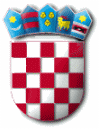 REPUBLIKA HRVATSKAZADARSKA ŽUPANIJA  OPĆINA PRIVLAKA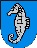 Ivana Pavla II    46, 23233 PRIVLAKAKLASA: URBROJ: Privlaka,  __. __________ 2019. godineNa temelju članka 35. Zakona o lokalnoj i područnoj (regionalnoj) samoupravi („Narodne novine“, broj: 33/01, 60/01, 129/05, 109/07, 125/08, 36/09, 150/11, 144/12, 19/13, 137/15 i 123/17), članka 9a. Zakona o financiranju javnih potreba u kulturi  ("Narodne novine" broj: 27/93 i 38/09), i članka 30. Statuta Općine Privlaka Općinsko vijeće Općine Privlaka na svojoj __. sjednici održanoj dana  __. __________ 2019. godine,  donosiProgram javnih potreba u kulturi u 2019. godiniČlanak 1.            Programom javnih potreba u kulturi donosi se raspored sredstava iz Proračuna Općine Privlaka u dijelu društvenih djelatnosti koji se odnosi na financiranje korisnika javnih potreba u području kulture, kulturno umjetničkog amaterizma.Članak 2.           Sredstva za program javnih potreba u području kulture u Proračunu Općine Privlaka za 2019. godinu predviđena su u ukupnom iznosu od 115.000,00 kn i to za: - KUD Privlaka							50.000,00 kn- Ženska klapa „Libar“						40.000,00 kn- Župni ured Privlaka							20.000,00 kn- Sufinanciranje Bibliobusa					      	  5.000,00 knČlanak 3.             U cilju praćenja korištenja sredstava za javne potrebe u kulturi za 2019. godinu korisnici iz ovog  Programa obvezni su Općinskom vijeću Općine Privlaka dostaviti godišnje izvješće o utrošenim sredstvima.Članak 4.Ovaj Program stupa na snagu 01. siječnja 2019. godine, a objavit će se u "Službenom glasniku Zadarske županije".                                                       	OPĆINSKO VIJEĆE OPĆINE PRIVLAKA                         		Predsjednik:                      		         Nikica BegonjaOBRAZLOŽENJE: Donošenje programa javnih potreba u kulturi propisano je Zakonom o financiranju javnih potreba u kulturi („Narodne novine“ 47/90, 27/93 i 38/09).  Programom se obuhvaćaju svi oblici poticanja i promicanja kulture, kulturne djelatnosti, poslova i manifestacija u kulturi što pridonose razvitku i unaprjeđenju svekolikog kulturnog života na području Općine Privlaka. Najvažnija područja djelovanja u kulturi su na području kulturno-umjetničkog amaterizma, glazbene i glazbeno-scenske djelatnosti, književne i književno-nakladničke djelatnosti, te značajne manifestacije i programi u cilju promidžbe Općine Privlaka. Kulturno umjetničko društvo Privlaka njeguje tradiciju starih plesova i napjeva sa područja Općine Privlaka dok  Ženska klapa „Libar“ nizom svojih uspješnih nastupa promovira Općinu Privlaka diljem Hrvatske.Za ostvarivanje javnih potreba u kulturi osiguravaju se financijska sredstva iz Proračuna Općine Privlaka u skladu s Zakonom o financiranju javnih potreba u kulturi.  